EKKaraman İli, Ermenek İlçesi, Görmeli Köyü sınırları içerisinde bulunan, giriş ağzı koordinatları X:4047362.94 Y:499021.47 (UTM 6° - ED 50) olan Çetince (Dipsiz) Mağarasının “Tabiat Varlığı – B Grubu Mağara” olduğuna ve grubu göz önüne alınarak belirlenen koruma alanı sınırının uygun olduğuna ilişkin Konya Tabiat Varlıklarını Koruma Bölge Komisyonu’nca alınan 11/07/2019 tarihli ve 611 sayılı karar, 09/09/2019 tarihli ve 209418 sayılı Bakanlık Makam Olur’u ile onaylanmıştır.10.07.2018 tarihli ve 30474 sayılı Resmi Gazetede yayımlanarak yürürlüğe giren 1 No.lu Cumhurbaşkanlığı Kararnamesi’nin 109 uncu maddesi 1 inci fıkrası (b) bendi uyarınca ekteki şekilde koruma alanı sınırları belirtilen mağaranın tabiat varlığı olarak tescili tebliğ olunur. Alana ait koordinat bilgileri, www.says.gov.tr ve www.csb.gov.tr adreslerinde mevcuttur.İli			: Karaman				İlçesi-Mahallesi	: Ermenek, Görmeli Köyü Mevkii			: Çetince (Dipsiz) Mağarası Tabiat Varlığı (B grubu mağara)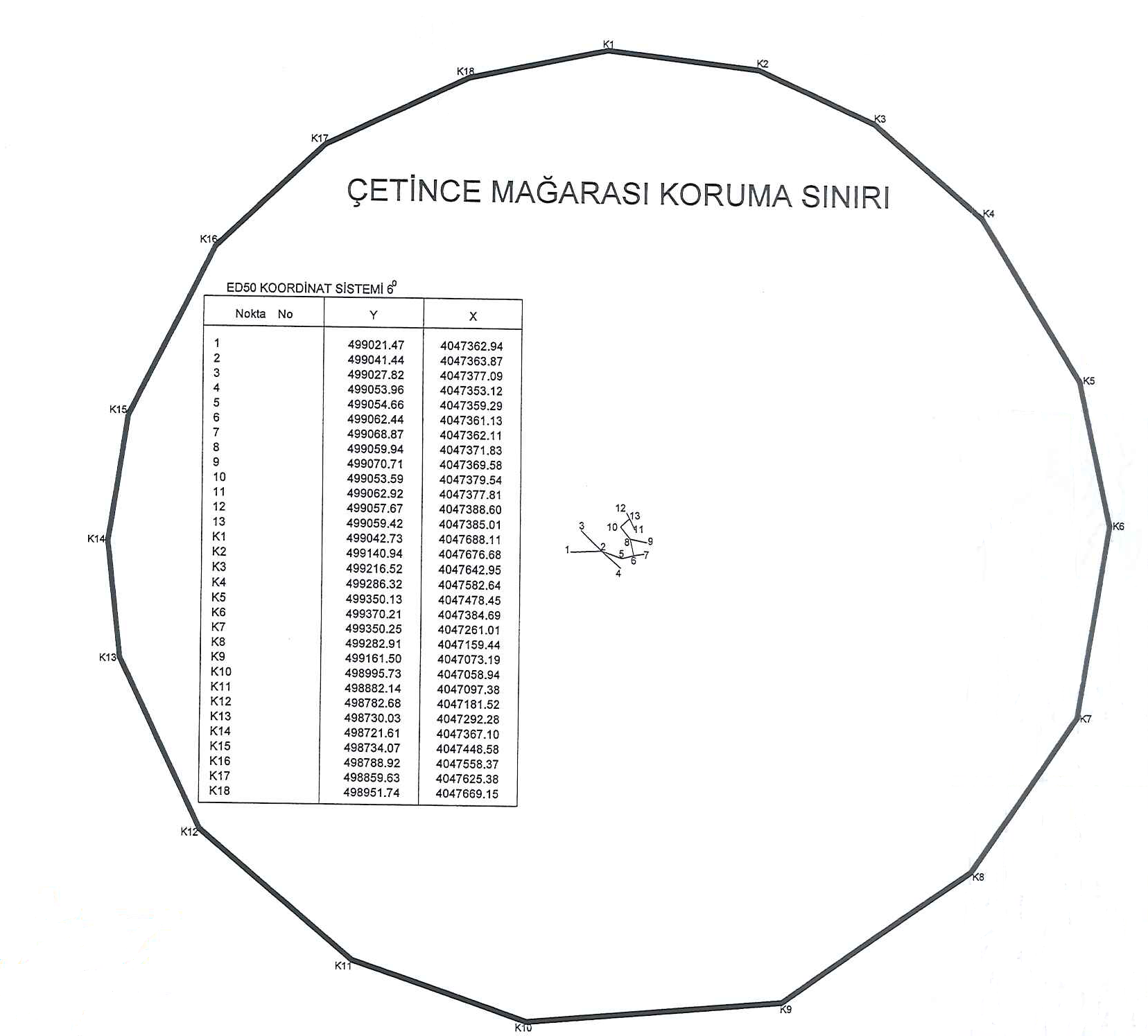 